Bài 14: Khám phá môi trường lập trình trực quan (tiết 1)YÊU CẦU CẦN ĐẠTKiến thứcNhận biết được nhóm lệnh và các lệnh thuộc nhóm lệnh.Năng lựcNăng lực chung- Năng lực tự chủ, tự học: có biểu hiện chú ý học tập, tự giác tìm hiểu bài để hoàn thành tốt nội dung tiết học.- Năng lực giao tiếp và hợp tác: có biểu hiện tích cực, sôi nổi và nhiệt tình trong hoạt động của lớp. Có khả năng trình bày, thuyết trình… trong các hoạt động học tập.- Năng lực giải quyết vấn đề và sáng tạo: có biểu hiện tích cực, sáng tạo trong các hoạt động học tập, trò chơi, vận dụng.Năng lực đặc thù:- Nhận thức khoa học: Nhận biết được nhóm lệnh và các lệnh thuộc nhóm lệnh. Phẩm chất- Chăm chỉ: tích cực trong việc hoàn thành các hoạt động học tập của cá nhân- Trách nhiệm: tham gia tích cực vào hoạt động của lớp, tự giác hoàn thành các nhiệm vụ được phân công.II. ĐỒ DÙNG DẠY HỌCGiáo viên: SGK, máy tính, máy chiếu, …Học sinh: SGK, vở ghi, …III. CÁC HOẠT ĐỘNG DẠY HỌC CHỦ YẾUHoạt động Khởi động1. Mục tiêu: 			- Tạo tâm thế, sự tò mò, hứng thú để học sinh bắt đầu bài học mới.2. Nội dung: - HS cùng nhau tìm hiểu nội dung câu hỏi SGK_63.3. Sản phẩm: - HS trả lời được câu hỏi SGK_63.4. Tổ chức thực hiện: Hoạt động 1: Lệnh và nhóm lệnh1. Mục tiêu: Nhận biết được nhóm lệnh và các lệnh thuộc nhóm lệnh.2. Nội dung	HS  hoạt động nhóm, tìm hiểu nội dung SGK_63, 64, 65.3. Sản phẩm HS tìm hiểu được nội dung SGK_63, 64, 65.4. Tổ chức thực hiệnIV. ĐIỀU CHỈNH SAU BÀI DẠY1. Những điều GV đã thực hiện chưa thành công: – 	 2. Những điều GV muốn thay đổi: – 	GV tổ chức hoạt độngHoạt động của HSKết quả/sản phẩm 
học tậpGv yêu cầu HS cùng nhau tìm hiểu nội dung câu hỏi SGK_63.? Ở bài 13 bạn An muốn biết cách tạo ra chương trình. Em cũng muốn tạo ra chương trình đúng không?Gv chốt dẫn vào bài.HS thực hiện thảo luận nhóm  để cùng nhau tìm hiểu tình huống mà giáo viên đưa ra.- HS hiểu được trò chơi: Điều khiển rô-bốt. Sau đó viết chương trình cho trò chơi này.GV tổ chức hoạt độngHoạt động của HSKết quả/sản phẩm 
học tậpGv yêu cầu thảo luận nhóm: ? Quan sát màn hình Scratch, em nhìn thấy nhóm lệnh nào? Nhận xét màu sắc của nhóm lệnh và lệnh. ? Quan sát bảng 4: Một số lệnh cơ bản sử dụng trong chương trình “Điều khiển rô-bốt”.+ Để đưa lệnh vào chương trình cho một nhân vật, em thực hiện thao tác như hình 64 SGK_64.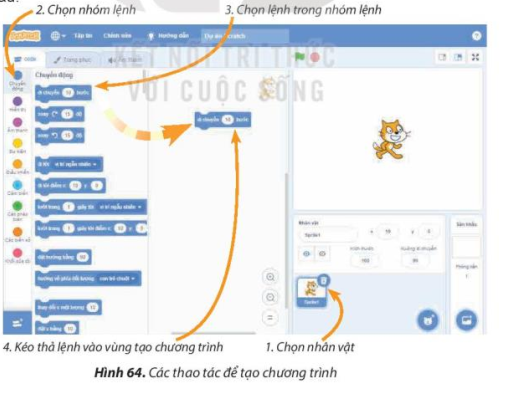 Câu hỏi củng cố: Yêu cầu HS trả lời câu hỏi SGK _ 65.HS hoạt động nhóm để trả lời câu hỏi2-> 3 nhóm HS trình bày các nội dung mà giáo viên đưa ra trước lớp 2-> 3 HS trả lời câu hỏi. Các HS khác nhận xét- Trong Scratch, mỗi nhóm lệnh có nhiều lệnh và chúng cùng màu.- Mỗi lệnh sẽ điều khiển nhân vật thực hiện một hành động.Câu hỏi : Đáp  án:1 – b2 – c3 – a